Santiago Alberione * (1884-1971)Fundador de los 	Institutos de la  Familia Paulina Desde 1914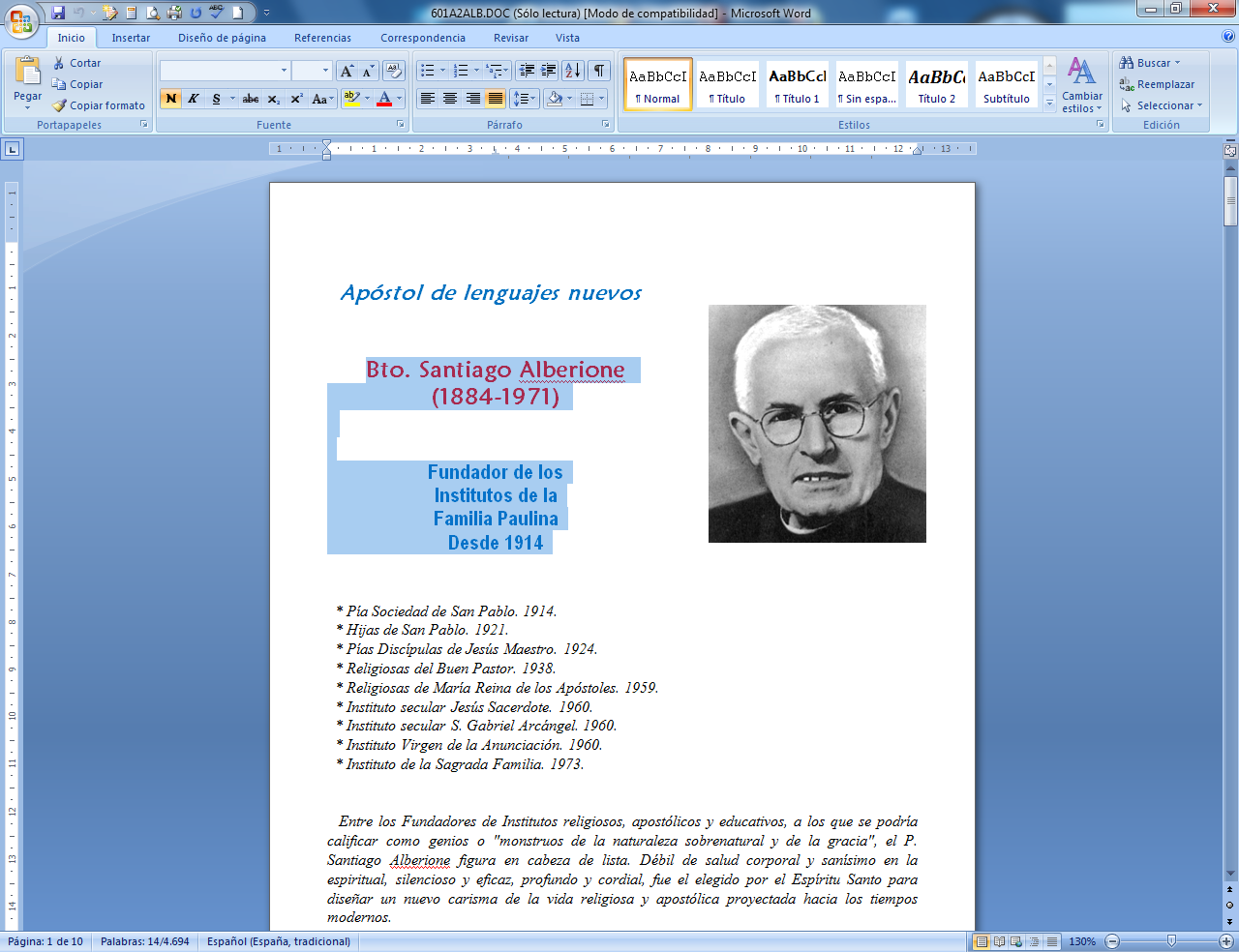      Hay que saber usar los medios visuales y escritos que hoy abundan. Incluso los del cine y los de la informáitca. Pero no es bueno abusar de ellos. El genio de este celoso sacerdote Alberione nos debe hacer reflexionar sobre ellos. Los catequistas debemos imitar su audacia, pero también su prudencia, su apertura a los lenguajes modernos, pero también tenemos ue aprender su discernimiento sobre suss valores y sus riesgos. Son medios no mensajes que se presentan como recursos en la misión evangelizadora.    La diversidad de grupos o sociedades que el inteligente Santiago Alberione puso en funcionamiento declara todo lo que latía en su privilegiada inteligencia y en ardiente corazón que le impulsaba a la acción.  * Pía Sociedad de San Pablo. 1914.  * Hijas de San Pablo. 1921.  * Pías Discípulas de Jesús Maestro. 1924.  * Religiosas del Buen Pastor. 1938.  * Religiosas de María Reina de los Apóstoles. 1959.  * Instituto secular Jesús Sacerdote. 1960.  * Instituto secular S. Gabriel Arcángel. 1960.  * Instituto Virgen de la Anunciación. 1960.  * Instituto de la Sagrada Familia. 1973.   Entre los Fundadores de Institutos religiosos, apostólicos y educativos, a los que se podría calificar como genios o "monstruos de la naturaleza sobrenatural y de la gracia", el P. Santiago Alberione figura en cabeza de lista. Débil de salud corporal y sanísimo en la espiritual, silencioso y eficaz, profundo y cordial, fue el elegido por el Espíritu Santo para diseñar un nuevo carisma de la vida religiosa y apostólica proyectada hacia los tiempos modernos.   Para ello se sirvió de su inmensa creatividad y descubrió, como medio audaz y realmente cautivador, el apostolado de los lenguajes y de los instrumentos de la comunicación social. Pero no fue el dominio de los lenguajes humanos el ideal de su trabajo, sino el del lenguaje divino que alimentaba su vida espiritual. Su secreto encanto cautivador, y por lo tanto su pedagogía, estaba en la energía que sacaba de su contacto permanente con Dios y en su amor a las almas.   Su actuación estaba apoyada en la necesidad de hablar a los hombres actuales en los lenguajes de las ondas, de las imágenes y de la técnica moderna. Por eso pensó sin fatigarse, trabajó sin agotarse un instante, organizó con una eficacia sorprendente, empujó a legiones de seguidores a nuevas plataformas de servicio evangelizador:	  - Su fuente de inspiración estaba en S. Pablo. El solo nombre del Apóstol de las gentes le empujaba a caminar sin parar un instante, pues entendía que el tiempo era poco para la gran tarea que reclamaba el mundo moderno. A la luz de este Apóstol de las gentes, supo encerrar la semilla evangelizadora en la palabra comprensible al mundo que está engarzada en los electrones y en los artilugios nacidos del progreso.	   - Y supo ser fiel a las demandas del Espíritu Santo, cuando sintió que le pedía nuevos cauces. Hombre práctico y eficaz, intuitivo y audaz, inteligente y contemplativo, en medio de viajes y negocios, de interminables compromisos y de impresionantes intuiciones, fue exigente consigo mismo y con los demás. Se sentía abrasado por las urgencias de un mundo en cambio y quemaba con su fuego a los demás.	   - Quiso cambiar el púlpito por las páginas de los periódicos y de las revistas. Entendió que, en vez del confesionario, eran los micrófonos de la radio los que llegaban a las gentes de todos los lugares. Supo que el silencio del templo era bueno, pero que miles de almas preferían la dinámica soledad de la sala de cine.   Con todo, amó la predicación sencilla, el confesionario humilde y, sobre todo, el templo recogido en el que tantas horas pasó. Pero también abrió los ojos sobre la necesidad de acoger los cambios con empuje y optimismo. Y exigió, con el ejemplo de su vida afanosa y aventurera, que se evitaran lamentos estériles y se realizaran obras, proyectos, empresas eficaces y arriesgadas.   Austero hasta el heroísmo de los más famosos ascetas y contemplativo hasta la sorpresa de los místicos más llamativos, el P. Alberione pasará a la Historia como uno de los más eximios educadores de los tiempos nuevos. Por eso, al llegar la hora de marchar, tuvo la habilidad de dejar tras de sí una legión de apóstoles, expertos en hablar a los hombres nuevos, para poder mantener a su alcance el Evangelio permanente de Cristo.   Y no sólo dejó una familia especializada en los nuevos lenguajes de comunicación de masas. Dejó en la Iglesia una serie de hogares diversos y complementarios, con la consigna de confluir en la única cúspide que a él le había siempre atraído: la del amor a Dios, encontrado en la oración y proyectado a los hombres. Itinerario Biográfico  1884. 4 de Abril. Nace en la localidad de Nove Pachiere, cerca de San Lorenzo de Fossano. Es el quinto hijo de los ocho tenidos por el matrimonio formado por Miguel Alberione y Teresa Rosa Alloco. Sus padres, sencillos agricultores, le bautizan al día siguiente. Muy pronto se traslada la familia a Cheraso, cerca de Montecapriolo, de la Diócesis de Alba.  1891. Hacia los seis o siete años ya frecuenta la escuela local, al cuidado de la maestra Rossina Cardona, a tres kilómetros de su casa. Buen estudiante, se muestra sereno y tranquilo. Desde niño surge en él la idea sacerdotal con naturalidad. Le ayuda mucho su Párroco, Juan Bautista Montersino, que le prepara a la primera comunión hacia los nueve años.  1893. 15 de Noviembre. Recibe la Confirmación en la visita pastoral del Obispo diocesano.  1896. 23 de Octubre. Ingresa en el Seminario Menor de Bra. Se despierta en él fuerte sentido misionero. Muestra gran afición por la lectura incansable. El 7 de Abril de 1900 sus formadores le aconsejan que interrumpa su vida seminarística.  1900. Al final del verano ingresa en el Seminario de Alba, pues su deseo de ser sacerdote nunca se apaga. Es colocado en el 5º curso de Bachillerato. Encuentra gran ayuda en el profesor Francisco Chiesa, al que admira y venera.    Tiene un amigo íntimo, Santiago Borello, que muere prematuramente el 2 de Junio de 1901. En la noche del 31 de Diciembre de 1900 tiene una primera inspiración sobre la gran importancia que tienen los nuevos medios de comunicación.1902. 8 de Diciembre. Viste por primera vez el hábito sacerdotal. Durante seis cursos ayuda en la Catequesis de la Parroquia de S. Cosme y S. Damián.  1906. 24 de Junio. Recibe la tonsura y las Ordenes Menores. El 29 del mismo mes recibe el Subdiaconado. Al día siguiente, fiesta de San Pablo, tiene nueva inspiración sobre el apostolado que le espera. En Septiembre, comienza el curso con la recepción del Diaconado.  1907. 29 de Junio. Es ordenado Sacerdote. Celebra su primera misa en su pueblo natal, con gran consuelo de su madre. El 18 de Febrero de 1907 había obtenido el Diploma de Bachiller y el 17 de Abril consigue la Licenciatura en Teología. El Doctorado lo alcanza el 9 de Abril de 1908. Es enviado seguidamente a Narzole, como auxiliar del Párroco.  1908. 12 de Septiembre. Recibe en la Parroquia la visita del Obispo, Mons. Reque, que se admira de su labor. Decide llevarle como Director espiritual de su Seminario. Al mismo tiempo da clases de Historia y se encarga de la Biblioteca y de otras múltiples actividades.  1911. Multiplica sus actividades sociales y la pertenencia a diversas Comisiones diocesanas. Da múltiples conferencias y escribe artículos en favor de la "Unión Popular", que se está organizando entre los católicos italianos.  1913. 20 de Octubre. Le proponen la Dirección del Semanario "Gaceta de Alba", por parte de la Asociación de la Buena Prensa. Acepta y será su plataforma de despegue en el periodismo.   1914. 18 de Febrero. Adquiere la propiedad del periódico y lo renueva. Constituye para su impresión la Escuela de tipógrafos "Pequeño Obrero", que será el origen de la Pía Sociedad de San Pablo. Acoge a varios jóvenes tipógrafos y comienza a imprimir obras. Se inicia con el Catecismo de Pío X.  1915. Abre un taller femenino para orientar a las muchachas hacia la propaganda de la buena prensa. Abre la primera librería, modesta pero eficaz. De aquí surgirán las Hijas de San Pablo.  1917. 4 de Junio. Ingresa en el grupo de jóvenes que siguen al P. Alberione el clérigo José Agiaccardo, que será un puntal en la organización. El se encargará de la formación de los miembros. Va tomando forma la primera idea y se piensa ya en una Congregación masculina, otra femenina con las chicas y una tercera Asociación con los colaboradores. Los grupos formarán la Pía Sociedad de San Pablo, más centrada en los medios de comunicación social. El 18 de Diciembre profesan los cinco primeros paulinos.  1920. Enero. Deja la dirección espiritual del Seminario, por indicación del Obispo. El 12 de Agosto recibe la autorización para construir la casa taller, que será en adelante el centro de operaciones y cuna de las diversas Congregaciones Paulinas.  1921. 5 de Octubre. Hace la profesión religiosa perpetua, con otros trece compañeros. El 2 de Enero de 1922 viaja a Roma para solventar dificultades que surgen para reconocer su Obra. El 13 de Enero hacen los votos las primeras Hijas de San Pablo. Al frente está Tecla Merlo, su colaboradora, y cultivan el mismo espíritu de la Obra.1923. 13 de Junio. Fallece su piadosa madre. Cae enfermo de tisis. Pasa varias semanas en casa de un sacerdote amigo, en absoluto reposo.  1924. 10 de Febrero. Inicia el nuevo Instituto de Pías Discípulas del Divino Maestro, cuyo fin es la vida de oración por el apostolado de los otros Paulinos.  1926. 14 de Enero. Decide instalar en Roma la Sociedad. Envía los primeros Paulinos y Paulinas. Aprobación diocesana de la rama masculina.  1928. Abre la iglesia de San Pablo, en su centro y entre sus talleres de Alba. La había comenzado a construir el 28 de Junio de 1925.  1929. 12 de Diciembre. Obtiene la aprobación diocesana de las Hijas de San Pablo. Siguen multiplicándose aceleradamente los nuevos libros editados y la publicación de diversas revistas diocesanas y de alcance nacional.  1931. 20 de Agosto. Llegan al Brasil los primeros Paulinos. Un mes más tarde entran en Argentina. En Octubre se instalan en EE.UU. En Junio de 1934 llegan a Madrid y en Octubre del mismo mes van a China y a Japón. El año siguiente se instalan en Filipinas, Polonia y la India.  1933. Redacta las Constituciones de la Sociedad de San Pablo.  1936. El nuevo Obispo de Alba, Mons. Grassi, visita la casa y, con desconfianza, le pide cuentas. Se traslada en secreto a Roma, donde vivirá en adelante en un intento de lograr la libertad de acción que su obra reclama para la proyección mundial en la que sueña1838. 7 de Octubre. Inicia la obra femenina de Religiosas del Buen Pastor con la finalidad de asistir a los sacerdotes y a las parroquias. Será aprobada por la Santa Sede sólo el 29 de Junio de 1959, después de diversas dificultades.  1937. Decide la preparación del primer film. En 1938 forma la Editora Films SA, que en 1952 se transformará en la conocida entidad de San Pablo Films.  1941. 10 de Mayo. Pío XII firma el Decreto de alabanza de la Sociedad de San Pablo. El 12 de Julio es recibido en audiencia privada por el Papa.  1945. 17 de Diciembre. Sale para un largo viaje por América. El año anterior había viajado ya por Francia y España. Siempre sus viajes están centrados en la animación preferente de sus religiosos y de sus obras. Sigue ampliándose el número de naciones en que se establecen las obras paulinas.  1948. 24 de Enero. Muere su gran colaborador el P. Giaccardo. El 29 de Junio de 1949 se recibe la aprobación oficial de las Constituciones de la Pía Sociedad de San Pablo.  1957. 4 de Abril. Se inicia el primer Capítulo General. Se tratan temas organizativos y espirituales por él propuestos. Es confirmado como Superior General.   1959. 8 de Septiembre. Hacen la primera profesión las primeras religiosas del nuevo Instituto por él iniciado, que será el quinto de la familia paulina. Su nombre es de "Religiosas de María, Reina de los Apóstoles (Apostólicas)". La dimensión contemplativa del Fundador se proyecta en sus inquietud por la oración.  1860. 8 de Abril. Son aprobados los tres institutos seculares en que se concentran las energías de los seglares que con él trabajan: el de Jesús Sacerdote, el de San Gabriel Arcángel y el de la Virgen de la Anunciación. Perfila el de la Sagrada Familia, que sería aprobado y organizado en 1973. Con ellos se completan las nueve obras gestadas por el P. Alberione.  1969. 24 de Abril. Se inicia un nuevo Capítulo General, para cumplir las normativas del Concilio Vaticano II. Es elegido como Superior General honorario vitalicio. El P. Luis Zanoni será el Superior General ejecutivo. Pronto cae enfermo con una afección hepática.  1970. 30 de Junio. Saluda desde la ventana por última vez a sus hijos paulinos, reunidos para festejarle. El 21 de Noviembre de 1971 sufre una afección bronquial que precipita su tránsito final. El día 26, por la tarde, recibe la visita personal del Papa Pablo VI, al que ya no reconoce. Una hora después entrega plácidamente su alma a Dios    El 27 de abril de 2003, el papa Juan Pablo II lo beatificó  Escritos principales:  - Mi vivir es Cristo.  - Diario juvenil.  - El apostolado de la prensa.  - La mujer asociada al celo pastoral.  - Artículos innumerables.  - Diversas Constituciones de    sus nueve Institutos.  - Las abundantes riquezas de su gracia.  - Pláticas a las Pastorcitas.  - Apuntes de Teología Pastoral.  - A las familias paulinas.  - Me lanzo hacia adelante.  - Circulares.  - Epistolario.Su pensamiento educadorToda la pedagogía de Santiago Alberione está fundada en el amor a Cristo y al Evangelio. Su ilusión es extender la verdad revelada a todos los hombres. Si busca nuevos medios de comunicación, no es por otra razón que por incrementar su eficacia en la empresa.  1. "Ninguna riqueza mayor que Jesucristo puede darse en este mundo miserable y orgulloso. María da Dios al mundo la gracia en Jesucristo y continúa dándolo a lo largo de los siglos. El mundo necesita a Jesucristo y Ella lo sigue dando por medio de los apóstoles y de los diversos apostolados. Ella los suscita, los forma, los asiste y los corona de frutos y de gloria en el cielo."    (Las abund. riq. de su gracia pg. 182)  2. "El Evangelio es cosa divina y se ajusta a todas las inteligencias. Es capaz de responder a todos los interrogantes. Si se conquista a los intelectuales, se pesca con la red y no sólo con el anzuelo. Entonces se consigue el abrazo completo de las dos hermanas: la fe y la razón."  (Las abund. riq. de su gracia pg. 166)  3. "Harían falta tres cosas: Una que el Evangelio penetrase en todas las familias junto con el catecismo... Segunda, que el libro del Evangelio fuese el modelo e inspirador de todas las publicaciones. Tercera, que se diese culto al Evangelio. Es preciso tratarlo con veneración y que la predicación se acomode más a él. Pero sobre todo, lo que se necesita es vivirlo en la mente y en el corazón y en las obras."    (Las abund. riq. pg. 140-142)  4. "La doctrina que debe comunicarse en las ediciones es la concerniente a la fe y a las costumbres, al culto; y siempre tomada de las fuentes puras de la Sagrada Escritura, de la Tradición y del Magisterio de la Iglesia". (Constituciones. Pía Sociedad  de S. Pablo. Art. 224)  5. "Todo hombre (ha de apoyarse) en Cristo para un total amor a Dios con el corazón, con la inteligencia, con todas las fuerzas físicas.  Todo (tiene que ir) al apostolado: la naturaleza, la gracia, la vocación. En cuatro ruedas camina apoyado este carro: santidad, estudio, apostolado, pobreza."     (Las abundantes riq. pg. 100)  6. "Vosotros vais a esparcir la divina palabra con la buena prensa. Dadla con el mismo corazón que tuvo Jesús Maestro al predicar, con el ardor que animó a San Pablo en su difusión, con la gracia y la humildad que tuvo la Stma. Virgen María." (Carta 4 Agosto 1931)  7. "Cuando pasamos al estudio de San Pablo, nos encontramos con el discípulo que conoce al Maestro divino en toda su plenitud. El lo vive en todo, saborea los profundos misterios de su doctrina, de su corazón, de su santidad, de su humanidad y divinidad. Le considera doctor, hostia, sacerdote. Nos presenta al Cristo total como se había definido El mismo: camino, verdad y vida."  (Las abundantes riq. pg. 159)  8. "Es obligado servir en el nuevo siglo a la Iglesia, a los hombres, de nuevas formas y por nuevos caminos..."   (Las abundantes riq... pg. 21      Exige un fuerte incremento del apostolado. La acción es esencial, pues Dios ha querido que unos hombres se salven por los otros. Tenemos que dedicarnos con verdadera pasión y desinterés a lograr que el nombre de Jesús llegue a todos. Los lenguajes ayudan.  1. "Trabajo redentor, trabajo de apostolado, trabajo fatigoso. ¿No es este el camino de la perfección, el que pone al activo servicio de Dios todas las fuerzas, incluso las físicas?  ¿No es Dios acto purísimo? ¿No está aquí la verdadera pobreza de Jesucristo?"  (Las abundantes riq... pg. 128)  2. "Profesaremos un gran amor a la Iglesia y al Papa. Celebraremos con nuestro apostolado todo lo que promueve la exaltación y la libertad de la Iglesia."   (Art. Unión de Cooper. Julio 1941)  3. "Entiéndalo bien y cada uno piense que es transmisor de la luz, altavoz de Cristo, secretario de los Evangelistas, de S. Pablo, de S. Pedro... Que la pluma de la mano con la pluma del tintero y la máquina impresora constituyen una única misión."  (Las abundantes riq... pg. 157)  4. "Vagando en el futuro con la mente, (parece) que en el nuevo siglo hay almas generosas que sentirán cuanto El siente.  Y, asociadas en organizaciones, se podría realizar lo que Toniolo tanto repetía: "Uníos; si el enemigo nos encuentra solos, nos vencerá uno por uno"...    El nuevo siglo (necesita) un escuadrón de apóstoles... Es obligado servir en el nuevo siglo a la Iglesia, a los hombres..."  (Las abundantes riq... pg. 21)  5. "En la Familia Paulina... no hay excesivas peculiariedades, ni devociones especiales, ni demasiadas formalidades, sino que se busca la vida en Cristo Maestro y en la Iglesia... El Espíritu de S. Pablo brota de su vida, de sus cartas, de su apostolado. Está siempre en la dogmática, en la moral, en el culto, en la organización de la Iglesia... Debe estar siempre bien claro el pensamiento de modelarse en la Iglesia y para la Iglesia."   (Abundantes riq... pg. 94)  6. "Hay que dar siempre el primer lugar a la doctrina que salva. Hay que empapar todo de Evangelio y llenar con él todo saber humano. No basta hablar sólo de religión, hay que hablar cristianamente de ella."        (Las abundantes riq... pg. 87)  7. "La conciencia da seguridad, la razón da certidumbre, la fe embelesa en sus pensamientos y garantiza siempre un amor intenso."      (Diario juvenil pg. 41)	  El alma de la acción apostólica está en la oración, en la humildad, en entrega a Dios. Sin oración no hay apostolado, aunque haya acción. Alberione, que es hombre de fe, lo es también de vida contemplativa y, por eso, recomienda la unión con Dios como camino para hacer el bien.  1. "Nuestro fin es, por una parte, llevar a los hombres a la más alta perfección, la de quien practica también los consejos evangélicos. Y, por otra parte, dar más unidad, más estabilidad, más sobrenaturalidad a nuestro apostolado."        (Las abundantes riq. pg. 242. "Dicen algunos que hoy se requiere otra educación, otro modo de vivir, otra forma de disciplina. Respondo: la santidad es y consiste siempre en vivir la vida de Jesucristo tal y como la presenta el Evangelio: Camino, verdad y vida.   El mal está siempre en desprenderse del Evangelio, de Jesucristo, de los ejemplos de los santos, de la teología...    La delicadeza no es rigorismo; el laxismo no es modernidad, sino mundanidad de corazón."   (Art. en San Pablo. Febrero 1950)  3. "En el camino de la santidad se puede progresar por uno, por cinco y también por diez, como en las bicicletas por una pedalada se puede recorrer un metro o incluso diez...   Os he enseñado cómo se multiplica el tiempo de estudio. Ahora debéis aprender cómo se multiplica la carrera por el camino de la santidad. Pero estad bien atentos, abrid los oídos y no durmáis con el corazón: manteneos alerta.    En cada esfuerzo debéis progresar por diez. Y esto, ¿por qué? Porque Dios os llama a una santidad altísima, a la que no podéis llegar solamente con vuestras fuerzas y con las gracias ordinarias."     (Citado por Giaccardo. pg. 48)  4. "Cada deber transgredido es un vacío que se abre en el alma y una entrada que se proporciona al diablo. Es un empobrecimiento de fuerzas y de luces, aunque no nos demos cuenta de ello y lo hagamos sin inquietud.   El cumplir con el deber es el homenaje más grato a Dios y debe hacerse siempre en tal hora y de tal manera, que resulte hecho con toda la perfección de que uno es capaz en cada momento...    El deber actual es la voluntad de Dios."    (Diario juvenil pg. 49)   5. "No hay que forzar la mano de Dios. Basta vigilar, dejarse guiar en las distintas obligaciones, tratando de comprometer en ellas la mente, la voluntad, el corazón, las energías físicas...  El hombre tiene siempre tantas imperfecciones, defectos, equivocaciones, insuficiencias, dudas en su obrar, que debe ponerlo todo en manos de la divina misericordia para dejarse guiar.  ¡No hay que forzar nunca la mano de la Providencia!" (Las abundantes riq... pg. 44-45)   6. "Cuanto más se desprende el hombre de sí mismo, tanto más profunda y ampliamente siente las necesidades de los pobrecillos que no poseen los dones celestiales traídos del cielo por Jesucristo para nuestro bien.   Esta sensación se hace más viva cuanto más se entra en la intimidad con el Señor que está cerca de nosotros."        (Las abundantes riq... pg. 120)  7. "La acción y la oración orientaron siempre hacia un trabajo social y cristiano que tiende a sanear gobiernos, escuelas, leyes, las familias, las relaciones entre las clases y las naciones...do, para que Cristo, camino, verdad y vida, reine en el mundo."Abundantes riq... pg. 63)  8. "Elevar la dignidad y la misión de la enseñanza desde la escuela materna hasta la universidad, recordando la enseñanza del divino Maestro, es lo que constituye hoy una inderogable y urgente necesidad.  No enseñar una verdad árida y especulativa, sino hacer sentir al mundo entero que el Maestro divino vive y amaestra a la Iglesia... es cumplir la caridad más sublime."   (Escrito 21 Enero 1956)   La intuición vanguardista de Santiago Alberione está en la importancia de los nuevos medios de comunicación social. El no es un técnico de la imagen ni se la pasó por la mente alardear de conocimientos humanos. Es un creyente ardoroso que quiere llevar a Dios al corazón de los hombres y se pregunta por el camino para conseguirlo.  1. "La antigua sociedad va siendo sustituida ahora por la nueva, que nosotros querremos reciamente cristiana sólo a través de la buena prensa.   Si no nos ocupamos ahora de la buena prensa, demostraremos que no captamos la importancia del momento."      (Artículo. 10 Agosto 1922)  2. "La predicación del sacerdote con los medios modernos se libera de la esclavitud que tendría con otros... y se multiplica indefinidamente.   Es labor que se eleva, se desarrolla, se multiplica el fruto... Dios sea glorificado si el Evangelio es anunciado y los hombres son iluminados."   (Las abundantes riquezas...pg. 42)  3. "Una sed inextinguible de aprender y de leer atormenta a la humanidad y todos suspiran por libros y periódicos.   Los piden los niños, los adultos, los ancianos, las personas intelectuales y los artesanos. De las misiones nos llega la voz de los Vicarios Apostólicos y de los misioneros; nos piden la limosna del libro, libros buenos, muchos libros...  La Pía Sociedad quiere producir buenos libros y buenos diarios y difundirlos mucho..."     (Artículo 10 Agosto 1922)  4. "En nuestra Congregación, la redacción, la técnica, la propaganda son tres elementos constitutivos de un único apostolado, cada uno con su propio valor.   El apostolado nos hace altavoces de Dios. Sacerdotes, escritores, técnicos, propagandistas, están unidos en un único apostolado... en la misión que nos ha confiado la Iglesia."  (Circ. Avanzar en el cam. Marzo 1951)  5. "Eran tiempos en que aparecían nuevos medios de transmisión del pensamiento.    La prensa estaba potenciada por organismos cada vez más fuertes.   El cine, mirado al principio con desconfianza, alcanzaba cada vez posiciones más vastas.    La escuela se convertía en al campo en el que los incrédulos y los católicos se disputaban las almas.  La radio y la televisión iban a aparecer pronto y con ellas iba a surgir una nueva época.  Los católicos tenían que ponerse a la altura de las circunstancias... Y estas cosas había que madurarlas a la luz del Stmo. Sacramento."  (Las abundantes riquezas... pg. 54-55)  6 "Las ediciones han de ir a toda categoría de personas. Todas las cuestiones y acontecimientos han de ser juzgados a la luz del Evangelio.   Las aspiraciones han de ser las del Corazón de Jesús.   El único apostolado ha de ser dar a conocer a Jesucristo y llevar en el corazón a todos los pueblos, hacer sentir a la Iglesia en todos y cada uno de los problemas, tener espíritu de adaptación y comprensión... promover la unión entre la justicia y la caridad."      (Las abundantes riquezas... pg. 6)7. "Cuando alguien me trae este o aquel libro escrito por él, me alegro y se lo ofrezco a Dios. Nosotros hemos de cumplir con este deber...  Uno de nuestros más graves pecados de omisión sería descuidar este deber de estado y de vocación al que hemos sido primordialmente llamados."     (Mi vivir es Cristo pg. 67)  8. Al aprender y enseñar las diversas materias, es preciso que los estudios se ordenen y cultiven de suerte que Jesucristo, que es camino, verdad y vida, sea cada vez más íntimamente conocido por nosotros y que Cristo se forme plenamente en la mente en la voluntad y en el corazón.  Así llegaremos a ser expertos maestros de las almas con todas nuestras fuerzas. Lo seremos por haber sido antes humildes y diligentes discípulos de Cristo."    (Constituciones. (Pía Sociedad   de S. Pablo Art. 177)  La gran pasión del P. Alberione es la verdad. Y no sólo se trata de la verdad divina. El camino para llegar a ella está en la verdad humana. Por eso surge su admiración por la ciencia, por la técnica, por el progreso. La educación la entiende como una forma de orientarse hacia la verdad.  1. "No puede haber santidad donde no hay verdad o al menos amor a la verdad. La santidad de la mente ocupa el primer lugar.  No puede haber orientación sin lógica.  No puede haber amplitud de miras sin metafísica.  No puede haber camino seguro sin la Iglesia."    (Las abundantes riq. pg. 92)  2. "Para aprender, existe también el camino de recibir la ciencia inmediatamente de Dios y no sólo en el esfuerzo de estudiarla.   Para todos existe este camino de una o de otra forma; pero para nosotros existe más que para otros estudiantes...   Porque nosotros necesitamos saber muchas cosas para nuestra misión y tenemos poco tiempo para estudiar, porque tenemos que trabajar mucho y sentimos que el tiempo nos resulta escaso.    Por lo tanto, el Señor debe darnos la ciencia sin estudiar... En cuatro horas de estudio tenemos que aprovechar lo que otros estudiantes en ocho.   Tenemos que poder responder a quienes dicen que estudiamos poco de una manera semejante a ésta: Estudiamos nosotros y la gracia de Dios; una parte ponemos nosotros y diez partes nos da la gracia de Dios."  (Sermón del 12 Marzo 1918.  Citado por P. Giaccardo)   3. "La acción catequística se consideró siempre como la primera y fundamental: Id, predicad, enseñad."  (Las abundantes riq... pg. 78)   4. "Existe hoy una desorientación cada vez más acusada en las ciencias. Es la enfermedad actual del cientifismo y del tecnicismo.   Todas y cada una de las ciencias, los inventos, los descubrimientos, son capítulos del gran libro de la creación. Cada una de ellas es conocimiento de la obra de Dios...   Porque las ciencias bien comprendidas conducen a Jesucristo, que es camino hacia Dios. Preparan para recibir la revelación de Jesucristo, que ilumina a los hombres."(Las abundantes riquezas... pg. 185